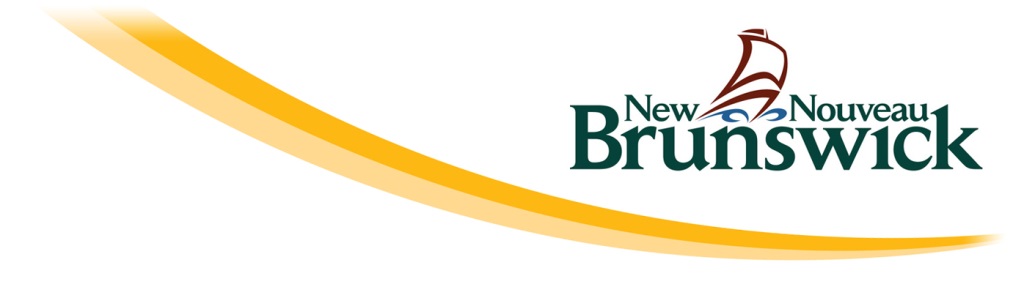 Appendix AProfessional Coach Employment Program – Organizational Strength RequirementsRequirementsBoard position with designated responsibility for athlete developmentA multi-year strategic plan outlining organizational direction and priorities produced with  member input, endorsed by the board and shared with the general membership Human resource policies including, but not limited to, Hours of Operation: Leave of Absence with or without Pay; Maternity, Adoption and Child Care Leave; Bereavement Leave; Compassionate Leave;  Overtime; Expenses;  Group Insurance; Retirement; Performance Management; Compensation Scales;  Privacy/Confidentiality; Termination (Voluntary or Involuntary) and Grievances/Conflict Resolution.A Code of Conduct which addresses acceptable conduct, abuse and harassment, disciplinary procedures and appeals.Functioning up to date web-siteMeet all the requirements of the Branch Staffing Assistance Policy 210A minimum of $30,000 in the bank at the end of the last fiscal year.Score a minimum of 27/35 on the Organizational Strength section of the Funding Model in the previous year.Score a minimum of 30 points on the Membership section of the Funding Model in the previous year. (equates to 350 members and $20,000 in member revenue, 5 regions, 13 clubs.  Superior scores in one area can off-set inferior scores in another)Score a minimum of 15 points on the Financial Strength section of the Funding Model in the previous year. (equates to $50,000 and 35% of self-generated revenue)